ВыставкаНестандартное  спортивное оборудование .От состояния здоровья детей в настоящее время зависит благополучие общества. Однако в последнее десятилетие во всём мире наметилась тенденция к ухудшению здоровья детского населения. Экологические проблемы, различные отрицательные бытовые факторы, химические добавки в продуктах питания, некачественная вода, гиподинамия, - лишь некоторые факторы, которые агрессивно воздействуют на здоровье дошкольников. Исходя из практических наблюдений, можно отметить снижение интереса детей к организованной двигательной деятельности: их малоподвижность, нежелание принимать участие в подвижных играх и упражнениях.Опираясь на мнение специалистов в области физического воспитания дошкольников утверждающих, что именно в дошкольном возрасте в результате целенаправленного педагогического воздействия формируется здоровье, создаются предпосылки для развития выносливости, скоростно-силовых качеств, происходит совершенствование деятельности основных физиологических систем организма, можно сделать вывод, что необходимо:1. Повысить интерес детей к различным видам двигательной деятельности;2. Увеличить объём двигательной активности детей;3. Побуждать детей к самостоятельной двигательной деятельности;4. Поднять эмоциональный настрой детей.Все перечисленные задачи можно решить на физкультурных занятиях, а также в играх, эстафетах и самостоятельной двигательной деятельности детей с применением нестандартного оборудования. Что же понимается под термином «нестандартное физкультурное оборудование»?Нестандартное физкультурное оборудование – это оборудование, сделанное своими руками из списанного инвентаря и подручных средств и материалов.Работая над проблемой повышения интереса детей к различным видам двигательной деятельности, я решила разнообразить самостоятельную двигательную активность детей с помощью нестандартного физкультурного оборудования, сделанного своими руками из различных подручных средств и материалов, так как оно позволяет:- повысить интерес детей к выполнению основных движений и игр;- развивать у детей наблюдательность, эстетическое восприятие;- воображение, зрительную память;- развивать чувство формы и цвета;- способствовать формированию физических качеств и двигательных умений детей.Конечно к нестандартному оборудованию предъявляются определённые санитарно-гигиенические требования.Нестандартное оборудование должно быть:1. Безопасным;2. Максимально эффективным;3. Удобным к применению;4. Компактным;5. Универсальным;6. Технологичным и простым в изготовлении;7. Эстетическим.Представляю вашему вниманию оборудование, разработанное и применяемое в работе с детьми нашей группы.Массажные коврики и дорожкиЦели: развитие мышц нижних конечностей, координации, ловкости, внимания, массаж рефлекторных зон стопы; формирование навыков различных видов ходьбы, прыжков.Материалы: на основу (пластинки, линолеум, плотная ткань) нашивают и наклеивают различные бусины, крышки от пластиковых бутылок, камни, пуговицы, карандаши, деревянные палочки и т д.Задания: ходьба и бег на носках, пятках, ладонях и стопах, скрёстным шагом, прыжки. 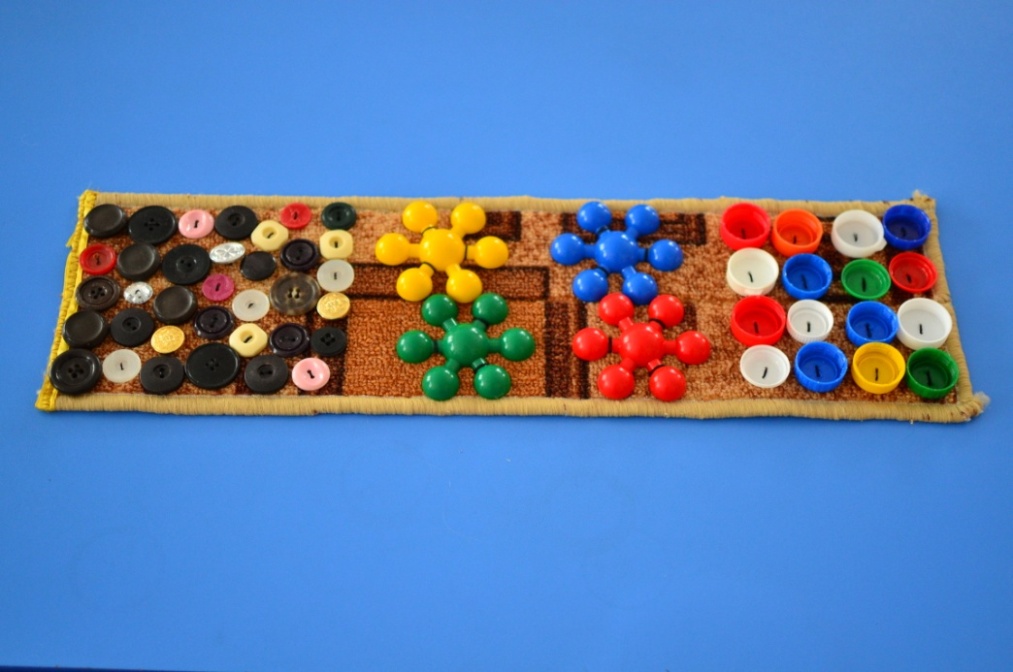 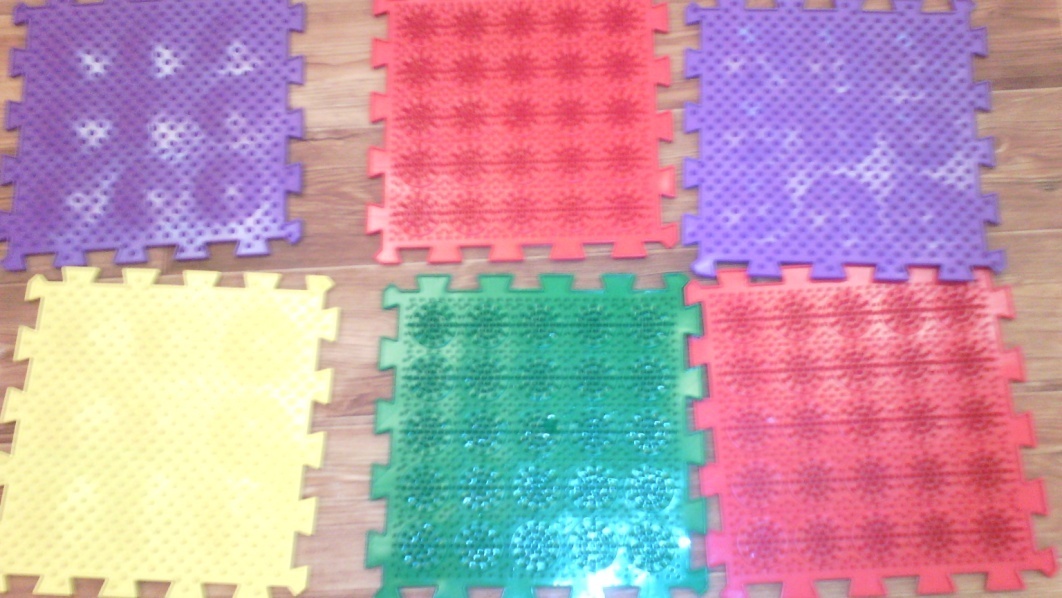 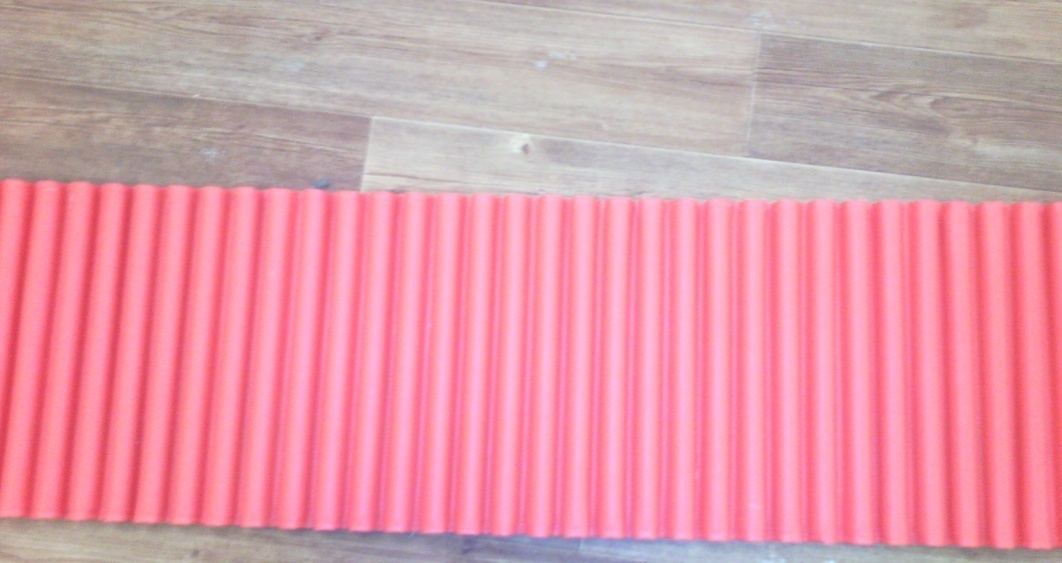 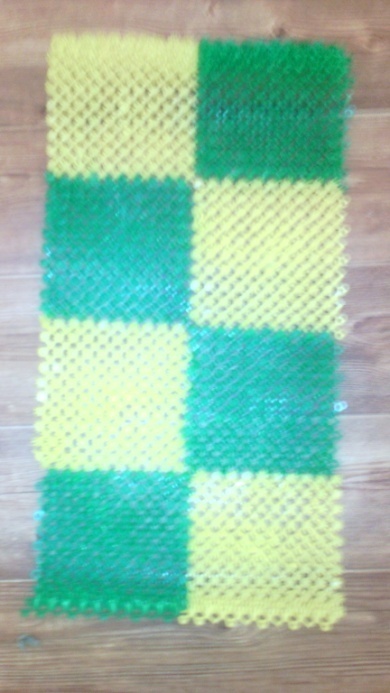 Тренажёры «Бильбоке»Цели: развитие глазомера, меткости, координации, ловкости, внимания.Материалы: пластиковые бутылки из-под сока, к которым на шнуре прикрепляются мягкие шарики.Задания: поймать шарик ёмкостью.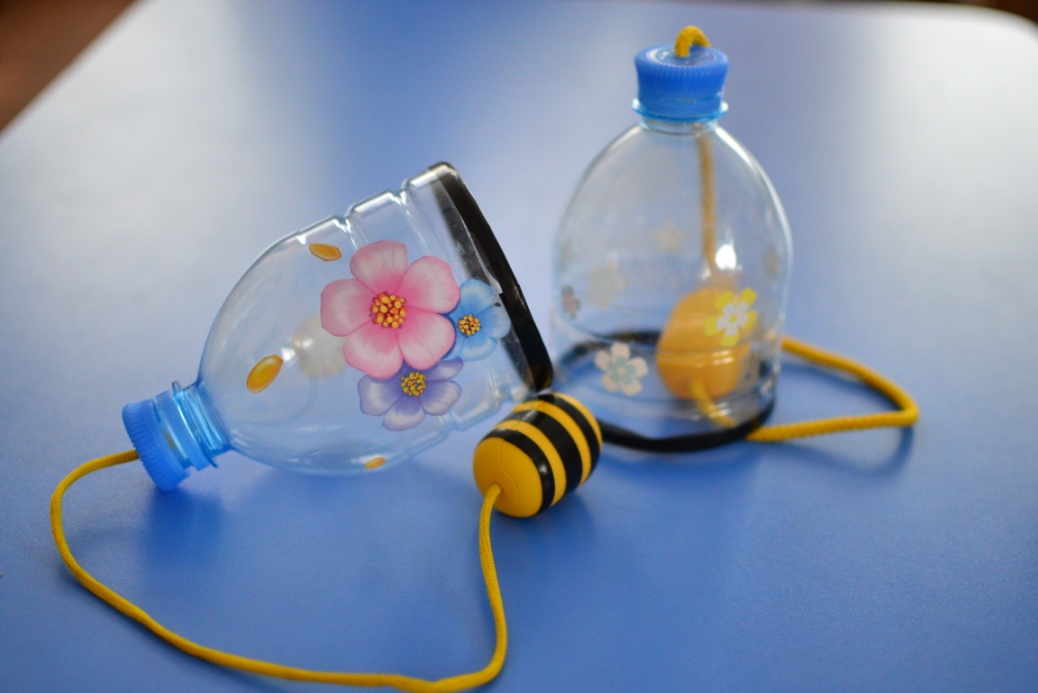 ЭспандерЦели: развитие силы и гибкости, улучшение координации движений.Материалы: пустые катушки от ниток, костяшки от счёт, шнур.Эспандер называют универсальным тренажером. В некоторых странах растягивание эспандера стало признанным видом спорта (растягивание стальных пружин – «стрейнпулинг»).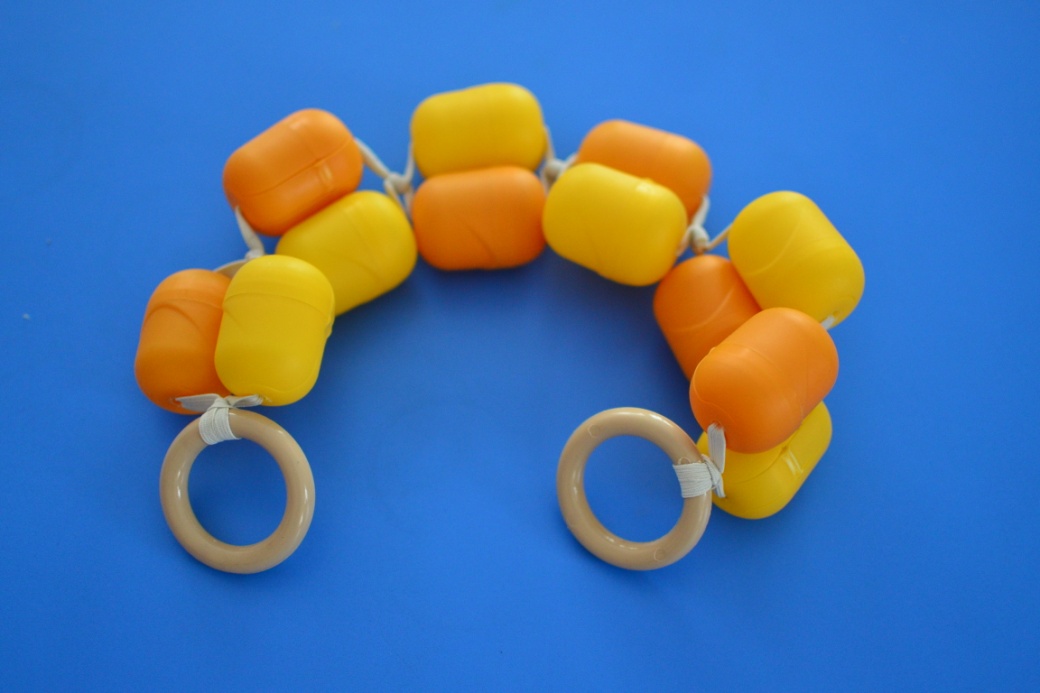 Тренажёры для профилактики плоскостопияЦели: развитие и укрепление мышц стопы, воздействие на биологически активные точки стопы.Материалы: крышки от пластиковых бутылок, цветные карандаши, фломастеры, цилиндры.Задание: собирание крышек пальцами ног или перекладывание из одной ёмкости в другую; рисование цветными карандашами на листах бумаги; катание и захватывание цилиндров стопами.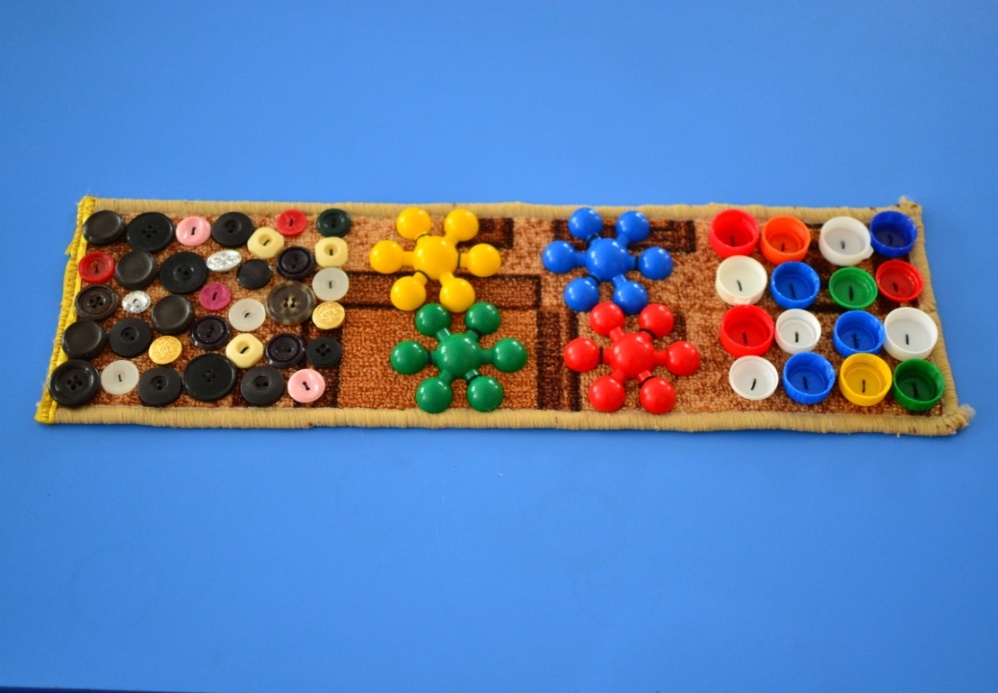 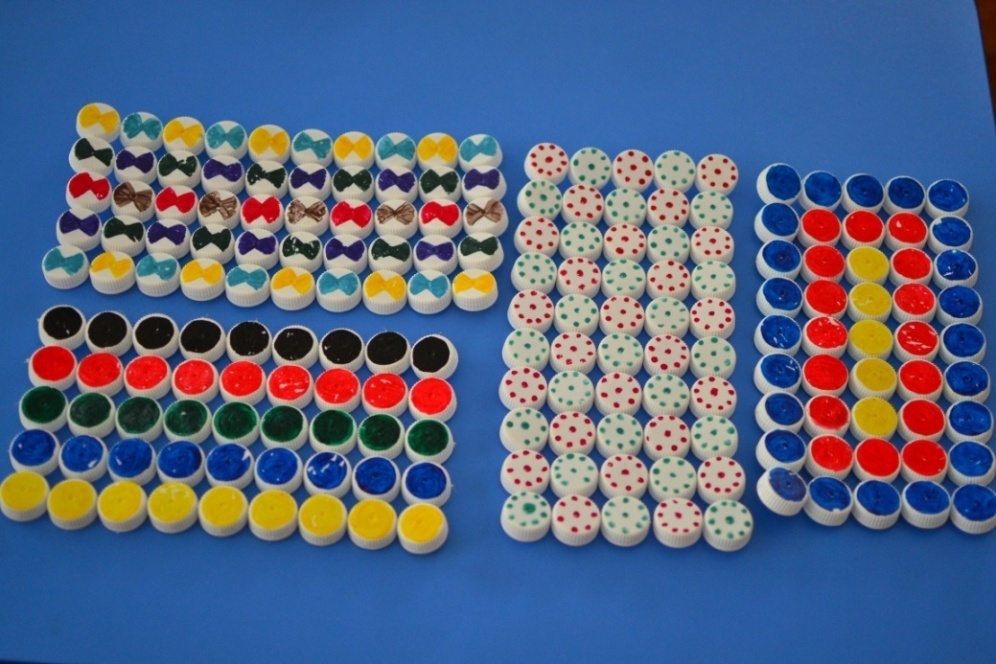 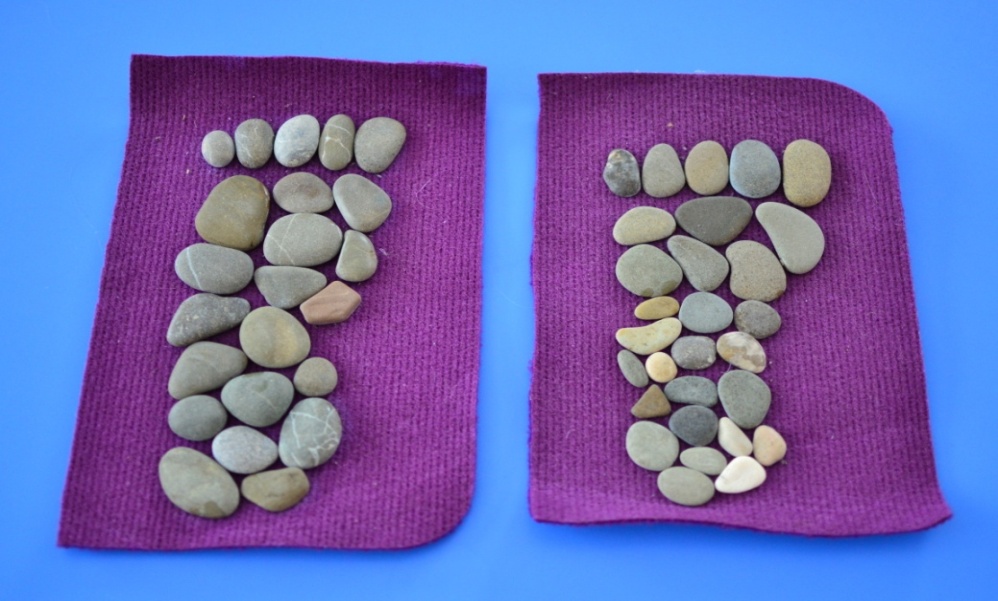 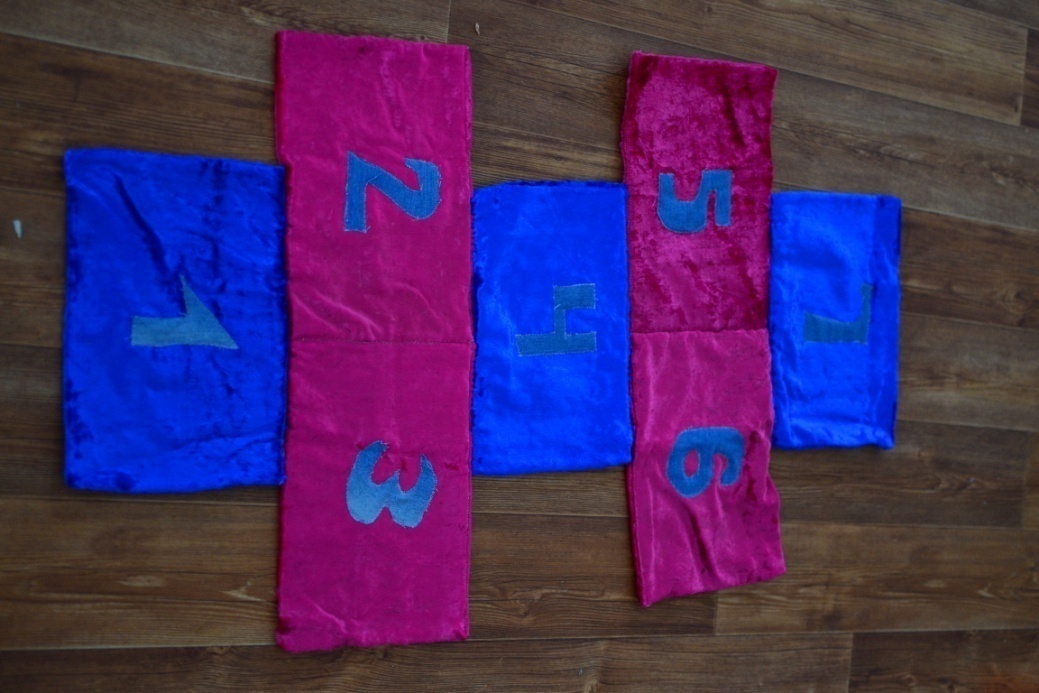 Моталочки Материал: палки, шнур, упаковки от киндер-сюрпризов, сшитый из ткани круг, веревки.Цель: Развивать мелкую моторику рук, ловкость, быстроту движений. Воспитание упорства, настойчивости, позитивного духа соперничества.Использование: Можно использовать в свободной игровой деятельности, в соревнованиях. Дети наматывают шнур с привязанным киндером на палочку. Игра «Кто быстрей?». 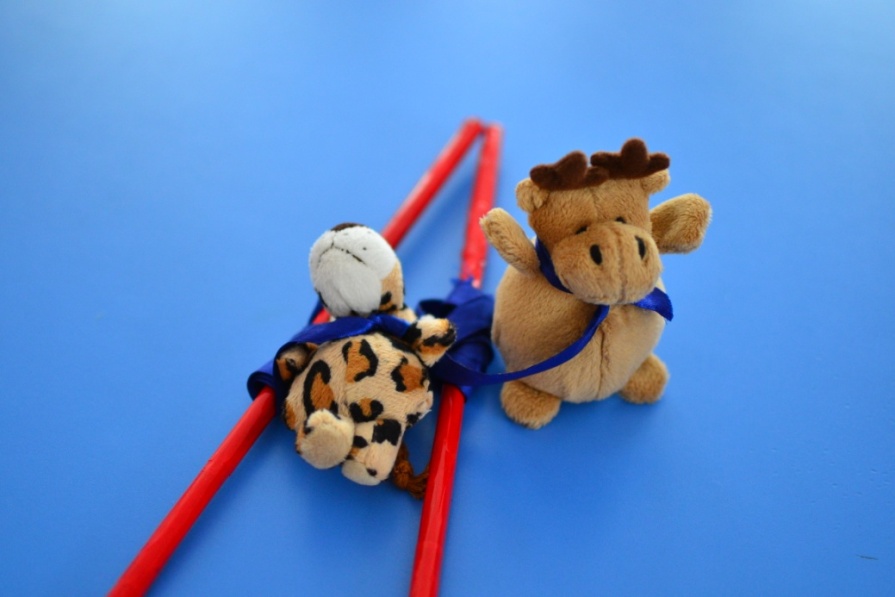 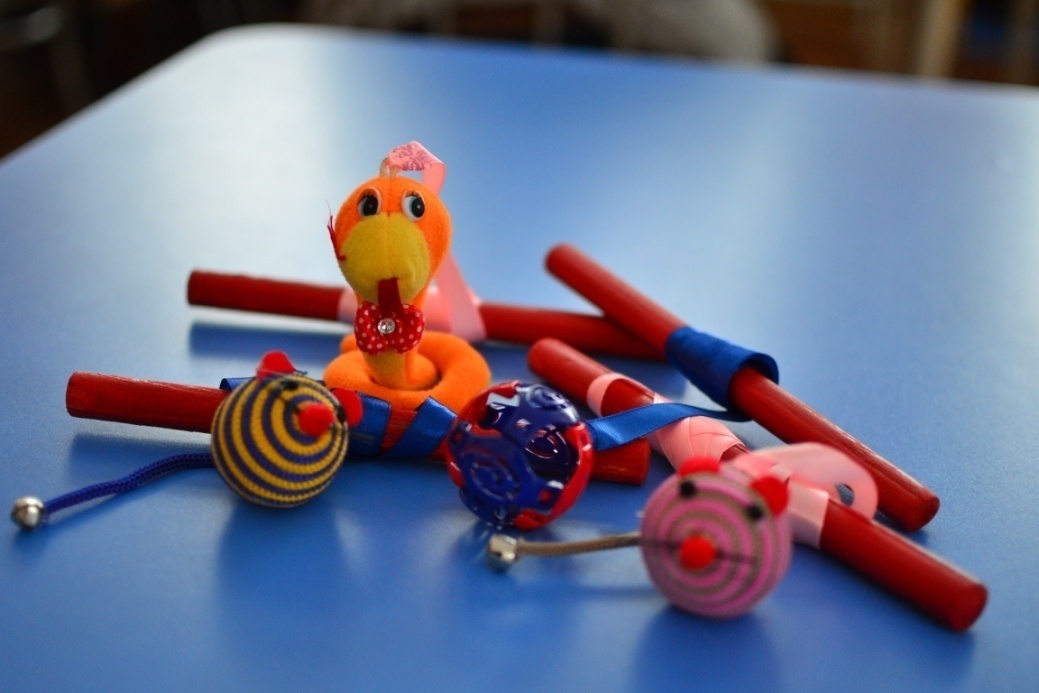 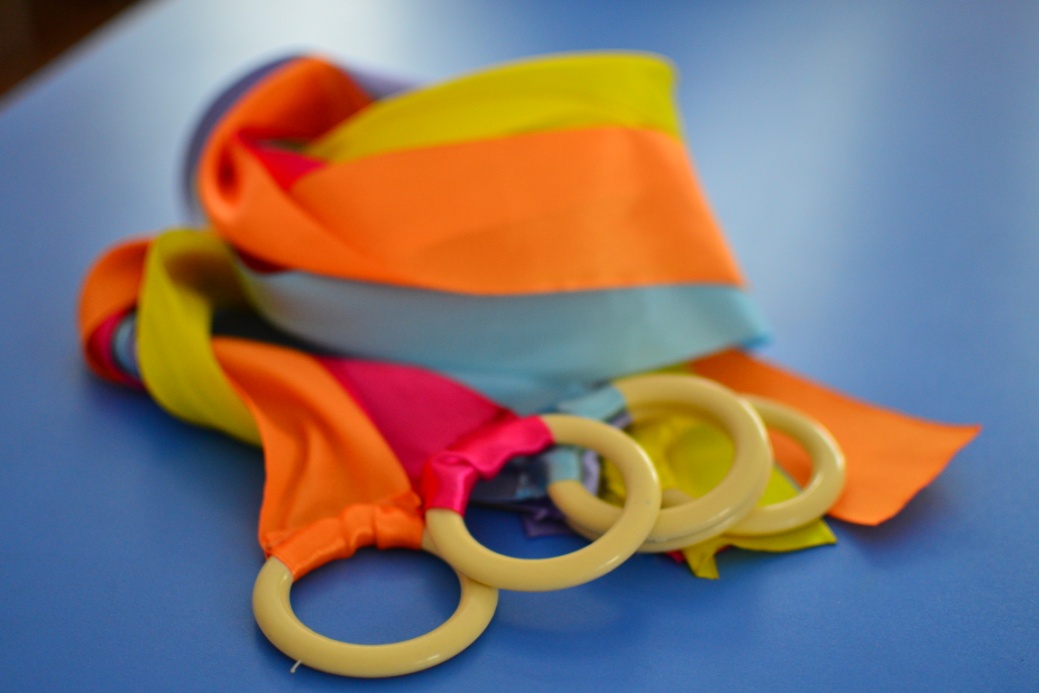 Массажеры Цель:  профилактика простудных и других заболеваний, повышение жизненного тонуса у детей,  привитие им чувства ответственности за своё здоровье, уверенности в том, что они сами могут помочь себе улучшить своё самочувствие.Использование:можно использовать в свободной игровой деятельности, в соревнованиях.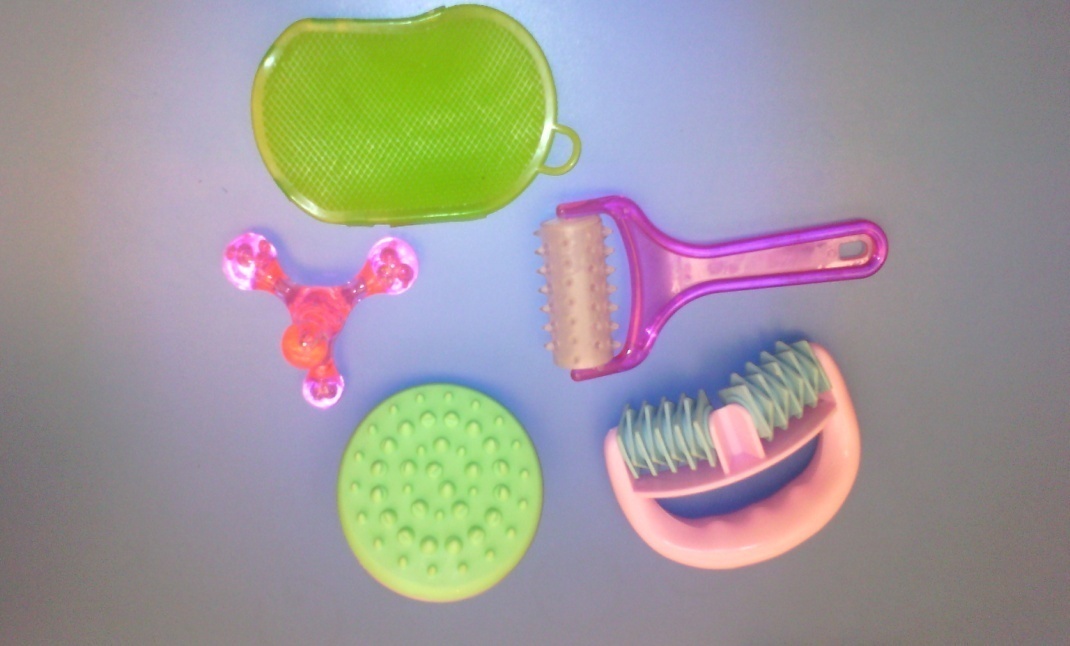 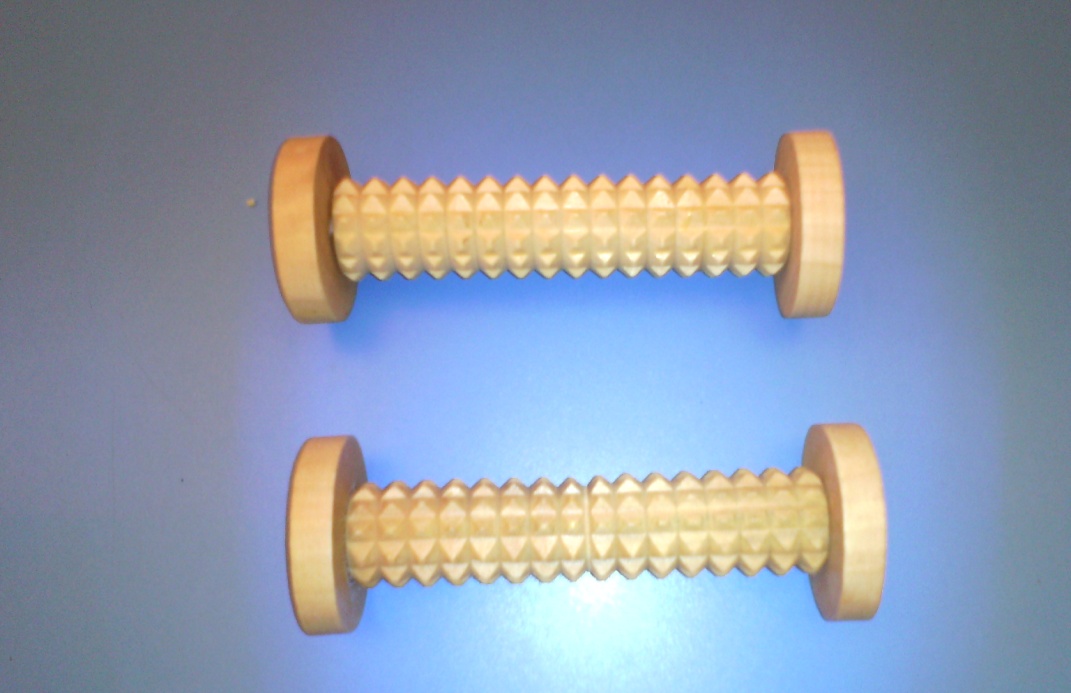 Огромное спасибо родителям за помощь в изготовлении оборудования:Тихомировой Жанне ИгоревнеСясиной Екатерине ВладимировнеЦветковой Юлии  ВалерьевнеАбрамовой Марии АлександровнеГурской Ксении ВладимировнеСорокиной Светлане Викторовне